Ålands lagtings beslut om antagande avLandskapslag om ändring av 2 och 3 §§ landskapslagen om Ålands ombudsmannamyndighet	I enlighet med lagtingets beslut ändras 2 § 1 mom. 1 punkten samt 3 § inledningssatsen i landskapslagen (2014:33) om Ålands ombudsmannamyndighet som följer:2 §Övergripande målsättning	Ombudsmannamyndigheten ska verka för att främja och trygga	1) den enskildes rätt till likabehandling i enlighet med landskapslagen (0000:00) om förhindrande av diskriminering,- - - - - - - - - - - - - - - - - - - - - - - - - - - - - - - - - - - - - - - - - - - - - - - - - - - -3 §Tryggande och främjande av den enskildes rätt till likabehandling	Inom lagtingets behörighet ska ombudsmannamyndigheten motverka och förhindra diskriminering på grund av de diskrimineringsgrunder om vilka föreskrivs i landskapslagen om förhindrande av diskriminering genom att- - - - - - - - - - - - - - - - - - - - - - - - - - - - - - - - - - - - - - - - - - - - - - - - - - - -__________________	Denna lag träder i kraft den__________________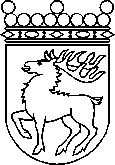 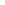 Ålands lagtingBESLUT LTB 37/2020BESLUT LTB 37/2020DatumÄrende2020-05-25LF 14/2019-2020	Mariehamn den 25 maj 2020	Mariehamn den 25 maj 2020Roger Nordlund  talmanRoger Nordlund  talmanIngrid Zetterman  vicetalmanBert Häggblomvicetalman